ABSTRACTHALIMAH BEDDU. 2016. The Implementation of Transactional Analysis Technique in Inproving Student’ Self Esteem at SMPN 1 Liliriaja in Soppeng District (superviced by Kustiah Sunarti and Kulasse Kanto). Self Esteem is a basic requirement of teneegers. Every teneeger need to feel its existence.The study aims is discovering (1) the description of the implementation of transactional analysis technique in improving students’ self esteem at SMPN 1 Liliriaja in Soppeng district, (2) whether the implementation of transactional analysis technique can improve student’ sel esteem at SMPN 1 Liliriaja in Soppeng district. The approach used in this study is quantitative approach using pre-experimental design white one grop pretest-posttest design. The subjects of the study are 8 students of grade IX. Data is collected by employing interview, observation, and scale. The result of the study reveal that (1) the implementation of transactional analysis technique to improve students’ self esteem in making decision is conducted based on the procedure wich is designed in 6 sessions. The firt session is as a pretest; the second session to fifth session are the implementation of transactional analysis technique started from the initial stage (forming), taransition stage (norming & storming), work stage (forming, and termination stage (adjourning), and the sixh stage is posttest;(2) the implementation of transactional analysis technique is able to improve students’ self esteem, meaning that the students who are given the transactional analysis technique shows improvement on students’ self estem level at SMPN 1 Liliriaja in Soppeng district.Keywords: transactional analysis technique, self esteem  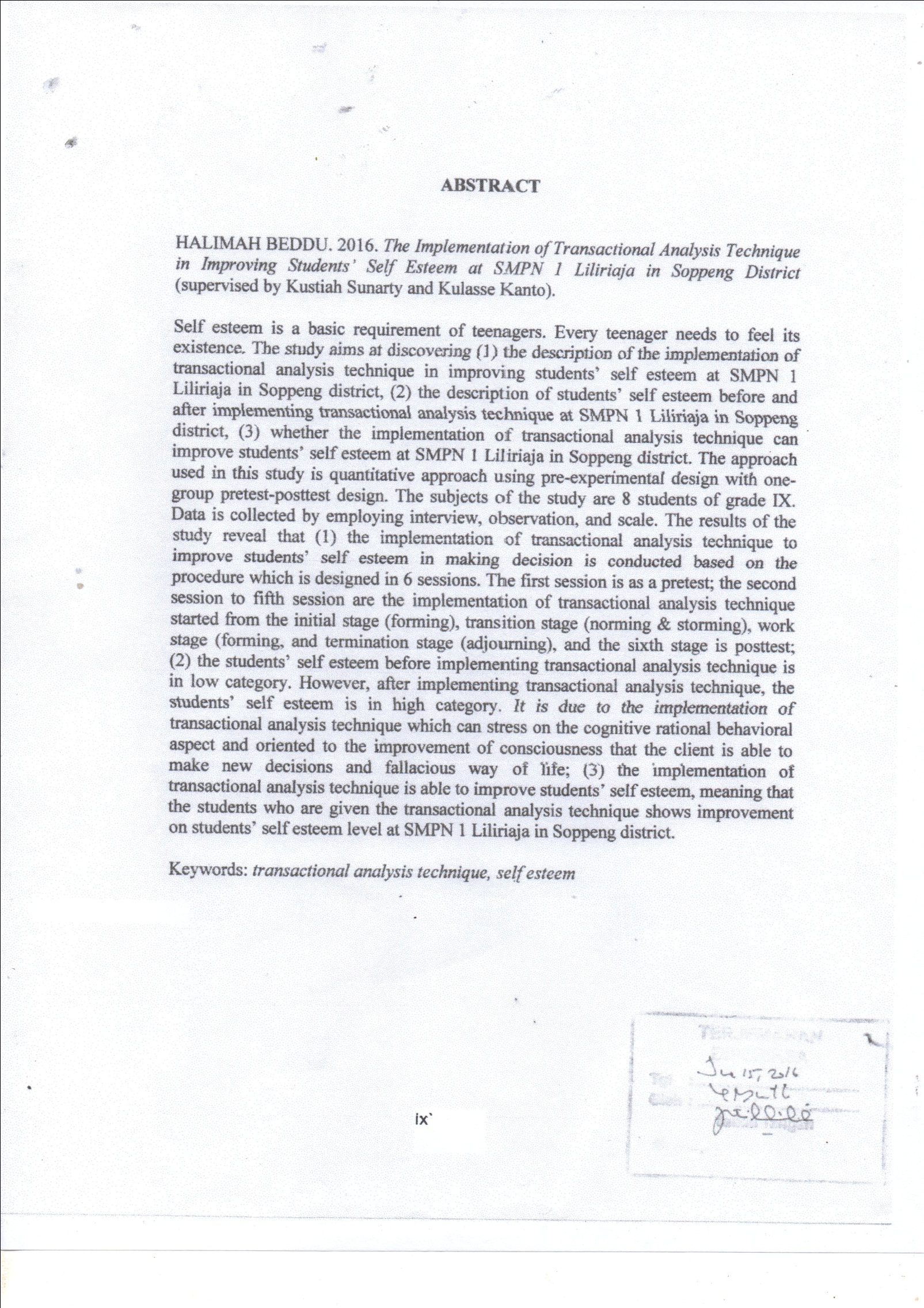 